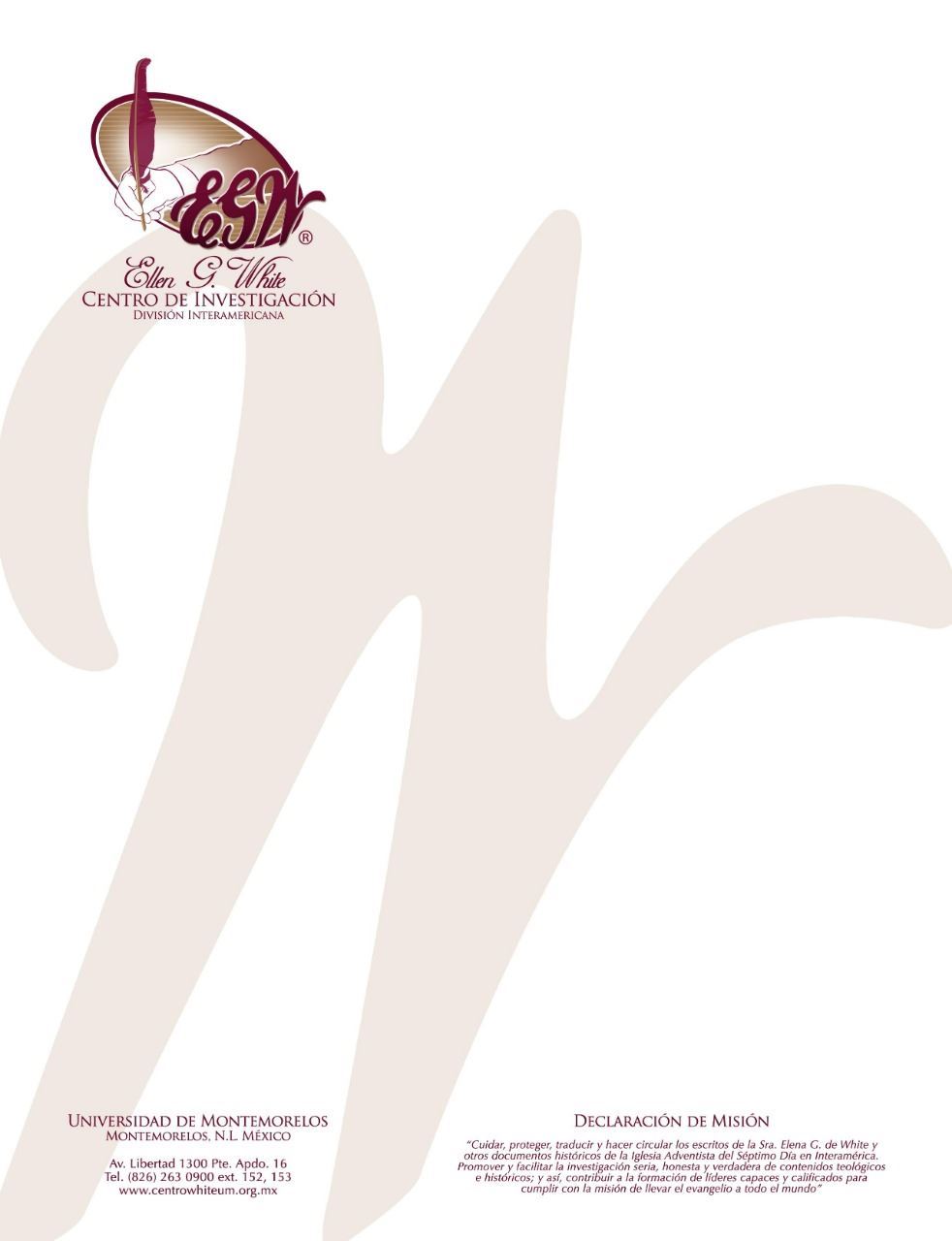 Pregunta 46(101 Preguntas acerca de Ellen White y sus Escritos, por William Fagal, pág. 110)¿Se humillará los Estados Unidos hasta sus rodillas? He escuchado a algunas personas decir que Ellen White escribió algo que declara que antes del tiempo del fin, Los Estados Unidos serán humillados hasta sus rodillas. ¿Es esto correcto, o solo un rumor? ¿Si es correcto, donde lo puedo localizar en sus escritos?La Sra. White no hizo declaración tal. En el tomo 1 de Testimonios, escribe, “Esta nación será humillada hasta el polvo”, pero el contexto aclara que se refiere a la Guerra Civil. Hablando del tiempo del fin, la referencia más cercana que conozco a lo que usted está buscando en cuanto a la necesidad de restaurar la “prosperidad temporal” de los Estados Unidos. Aquí está, del Gran Conflicto, pág. 647.Y luego el gran engañador persuadirá a los hombres de que son los que sirven a Dios los que causan esos males. La parte de la humanidad que haya provocado el desagrado de Dios lo cargará a la cuenta de aquellos cuya obediencia a los mandamientos divinos es una reconvención perpetua para los transgresores. Se declarará que los hombres ofenden a Dios al violar el descanso del domingo; que este pecado ha atraído calamidades que no concluirán hasta que la observancia del domingo no sea estrictamente obligatoria; y que los que proclaman la vigencia del cuarto mandamiento, haciendo con ello que se pierda el respeto debido al domingo y rechazando el favor divino, turban al pueblo y alejan la prosperidad temporal. Y así se repetirá la acusación hecha antiguamente al siervo de Dios y por motivos de la misma índole: “Y sucedió, luego que Acab vio a Elías, que le dijo Acab: ¿Estás tú aquí, perturbador de Israel? A lo que respondió: No he perturbado yo a Israel, sino tú y la casa de tu padre, por haber dejado los mandamientos de Jehová y haber seguido los Baales”. (1 Reyes 18:17, 18). Cuando con falsos cargos se haya despertado la ira del pueblo, éste seguirá con los embajadores de Dios una conducta muy parecida a la que siguió el apóstata Israel con Elías. 